ТИПОВОЕ КОНКУРСНОЕ ЗАДАНИЕДЛЯ РЕГИОНАЛЬНЫХ ЧЕМПИОНАТОВЧЕМПИОНАТНОГО ЦИКЛА 2021-2022 ГГ.КОМПЕТЕНЦИИ«ОКРАСКА АВТОМОБИЛЯ»ДЛЯ ВОЗРАСТНОЙ КАТЕГОРИИ «ЮНИОРОВ»14-16 ЛЕТ. Конкурсное задание включает в себя следующие разделы: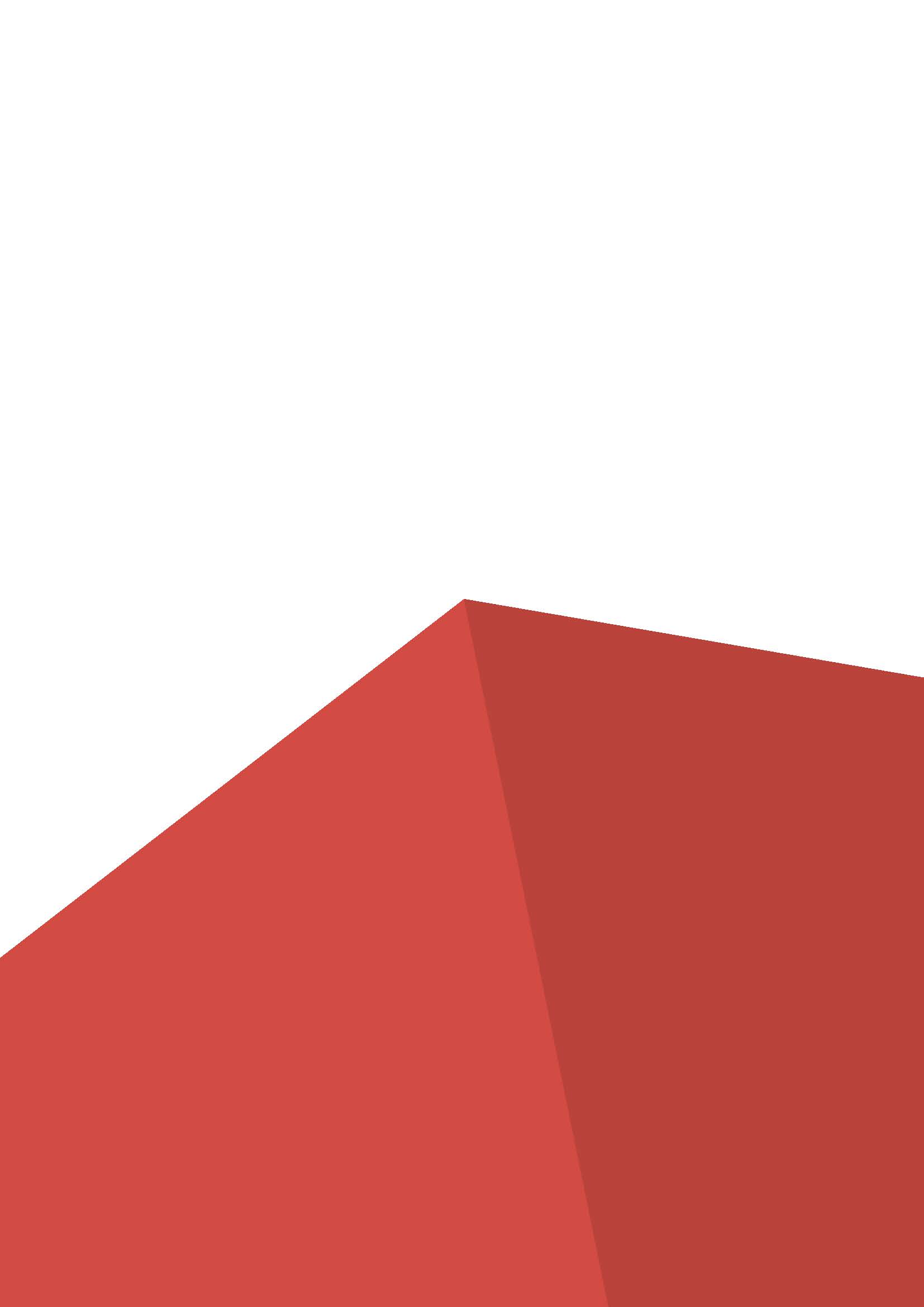 Форма участия в конкурсе: Индивидуальный конкурсОбщее время на выполнение задания: 5 ч.Задание для конкурса Компетенция «Окраска автомобиля» включает в себя подготовку и нанесение участником различных типов ЛКМ, таких как: шпатлевка, антикоррозионный грунт, грунт-наполнитель, а также процесс колеровки (определение и оценка цвета), изготовление образца тест-карты цвета, окраску (базовое покрытие) и лак на внутренние и внешние части кузова с последующей полировкой деталей.Выполнение ремонта деталей с небольшими повреждениями лакокрасочного покрытия, металла и пластика с применением следующих действий:Очистка, подготовка поверхности, а также устранение повреждения методом шлифования. Нанесение 2К полиэфирной шпатлевки и её выравнивание. Нанесение антикоррозионного грунта, грунта-наполнителя. Сухое шлифование деталей на всех этапах ремонта (мокрое шлифование шпатлевки не допускается), нанесение грунтов-наполнителей/ «тонированных грунтовочных подложек» Нанесение базового покрытия (базы) и 2К акрилового лака.  Полировка поверхности и устранение дефектов окраски.     Колористика. Подбор цвета и изготовление цветовых образцов. Ремонт небольшого повреждения ЛКП (локальный ремонт) Дизайн (нанесение декоративных изображений, таких как полоски или цветного рисунка) на предварительно подготовленной поверхности. Наклеивание на поверхность декоративных стикеров. Окраска методом «плавного перехода» на базовом слое и на 2К солидных цветах (акрил).Модули задания и необходимое время Таблица 1.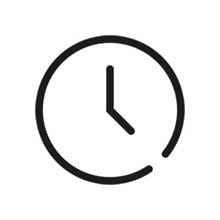 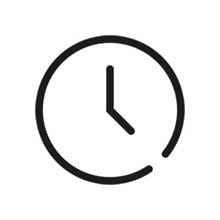 Модуль A: Локальный ремонт на предварительно окрашенной детали. (Деталь #11 светлый металлик)Описание задания: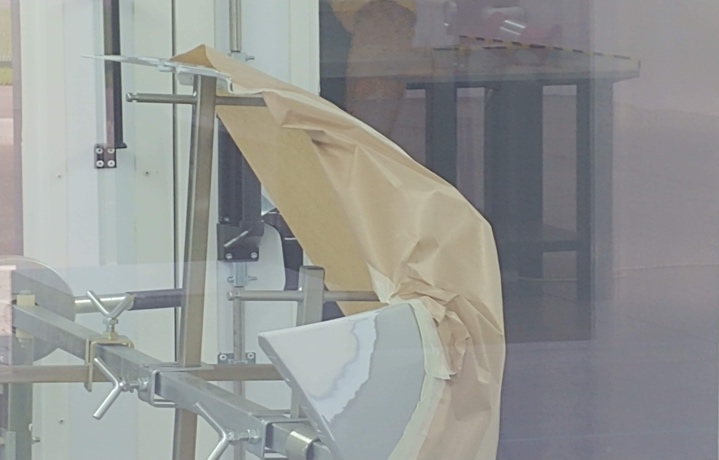 Зона повреждения не глубокая (с лёгким повреждением пластика) царапины–3-5 см. Зона ремонта задается экспертом до начала соревнования.Участник будет использовать базовую краску (светлый металлик) с предварительно смешанной формулой.Для выполнения задания модуля участник, на каждом этапе,самостоятельно выбирает необходимый материал (база, грунт, наполнитель, лак, добавки, отвердитель, растворитель, шпатлёвка) согласно TDS производителя материалов. Записывает наименование, кол-во, процентное соотношение частей выбранного материала в "Рабочей карте"» предоставленной экспертом. Жидкие материалы смешивает и выдает участнику, в соответствии с данными записанными участником в "Рабочей карте", предварительно назначенный эксперт. 2К шпатлевку для выполнения задания модуля участник, после внесения данных по ней в "Рабочую карту", смешивает самостоятельно.Алгоритм работы.Очистить соответствующим очистителем (согласно TDS производителя ЛКМ) и расшлифовать место ремонта. Участник прекращает выполнение работы. Эксперт должен оценить перед шпатлеванием.При ремонте повреждения подготовить деталь к окраске с применением 2К шпатлевки и грунта-наполнителя. Участник прекращает выполнение работы. Эксперт должен оценить шпатлевку и грунт-наполнитель перед окраской. Переход по базе и лаку только на определенную часть детали (заранее установленную экспертами). Особенности выполнения задания.Автозапчасть должна быть подготовлена, окрашена и высушена в вертикальном положении, как если бы она была на автомобиле.Сохранить все сухие отходы в коробке с сухими отходами, а все жидкие отходы в коробке с жидким материалами!Модуль D: Дизайн на предварительно окрашенной детали. (Деталь #54)Описание задания: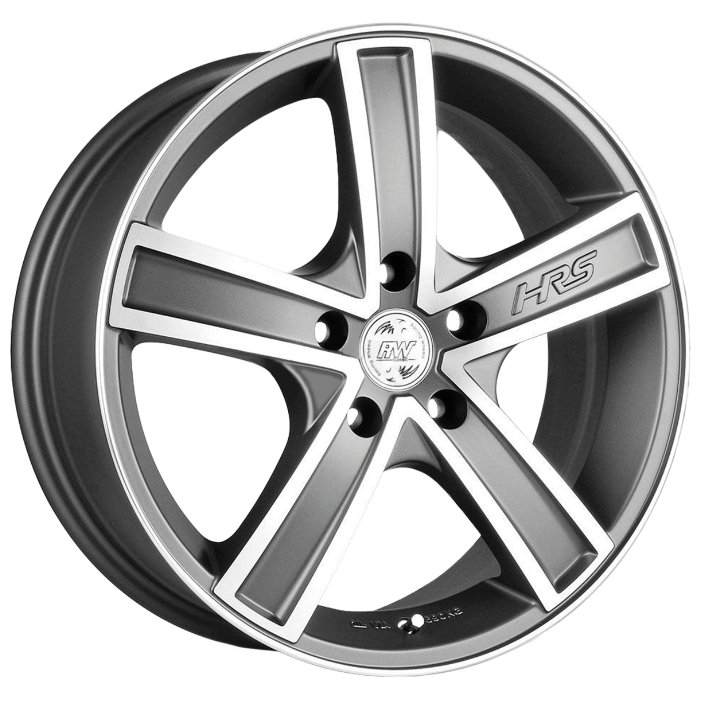 Для выполнения задания модуля участник, на каждом этапе, самостоятельно выбирает необходимый материал (база, грунт, наполнитель, лак, добавки, отвердитель, растворитель, шпатлёвка) согласно TDS производителя материалов. Записывает наименование, кол-во, процентное соотношение частей выбранного материала в "Рабочей карте"» предоставленной экспертом. Жидкие материалы смешивает и выдает участнику, в соответствии с данными записанными участником в "Рабочей карте", предварительно назначенный эксперт.Окончательный рисунок на детали: размер, его расположение и цвет элементов рисунка, должны соответствовать исходному чертежу. Алгоритм работы:Подготовьте и предварительно замаскируйте новую дополнительную часть автомобиля для выполнения ремонтных работ. Эксперт должен оценить работу перед следующим этапом.Используя программу подбора краски производителя и цветовую таблицу пигментов выберите необходимый вариант кодов краски и запишите в "Рабочей карте".Передайте ваш выбор эксперту и получите ваш цвет (базовую краску).Нанести грунт-наполнитель методом мокрый по мокрому на всю поверхность детали, подлежащую ремонту. Эксперт должен оценить перед окраской Замаскируйте деталь для нанесения базовой окраски (согласно схеме задания). Макет задания разрабатывается отдельно, задается экспертом до начала соревнования.   Особенности выполнения задания:Нанесите базовую краску и прозрачный лак на деталь согласно заданию.Сохранить все сухие отходы в контейнере для сухих отходов и все жидкие отходы в контейнере с жидким материалом!Критерии оценки.В данном разделе определены критерии оценки и количество начисляемых баллов (судейские и объективные) в таблице 2.Общее количество баллов задания/модули по всем критериям оценки составляет – 100.Таблица 2. Приложения к заданию.№ п/пНаименование модуляСоревновательный день (С1, С2, С3)Время на задание1Модуль A:Локальный ремонт на предварительно окрашенной детали (светлый металлик).     С1, С2, С3 2,0 часа2Модуль D:Дизайн на предварительно окрашенной детали.      С1, С2, С33,0 часаРазделКритерийБаллыБаллыБаллыРазделКритерийСудейские аспектыОбъективная оценкаОбщая   оценкаАЛокальный ремонт на предварительно окрашенной детали. (светлый металлик)        6,0 14,0     20,0DДизайн на предварительно окрашенной детали.        8,0 20,0     20,0Итого:      14,0       34,0     40,0№ детали:Описание деталей.Деталь # 11Предварительно окрашенный бампер (светлый металлик) Деталь # 54Оригинальная новая деталь: диск колесный окрашенный R 15